View, Download, Print W-2 Form for an Employee (the QRG is great!)Nav>Payroll for North America>US Annual Processing>Create W-2 Data>View W-2/W-2C FormsThe View W-2/W-2c Forms search page displays.Enter the Empl ID (or Name).Select the Search button.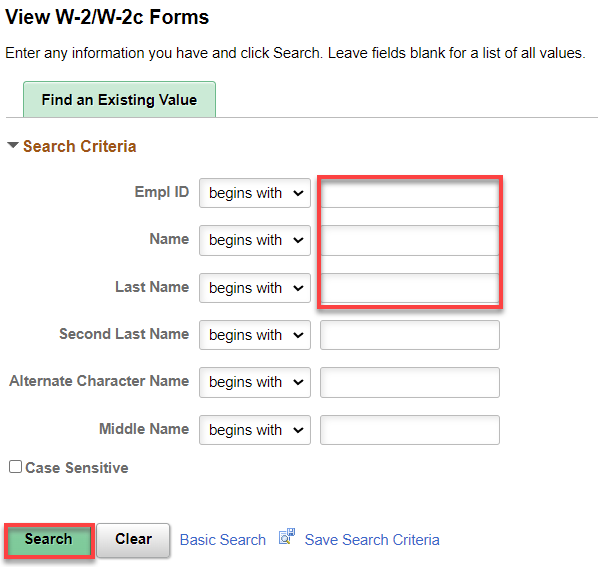 The View W-2/W-2c Forms page displays.The forms for the most recent tax year will display. To view other years, select View a Different Tax Year.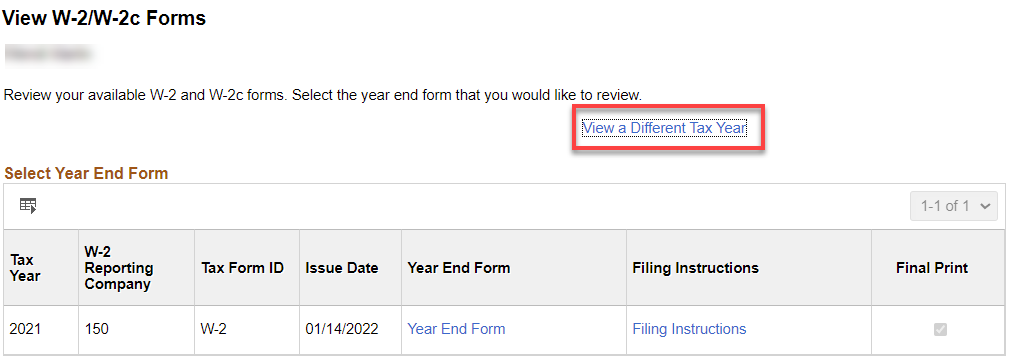 The Tax Year list displays.Select the desired year from the list.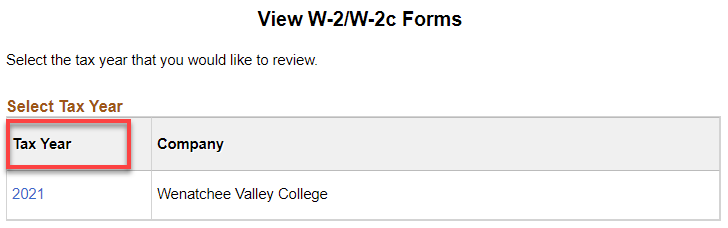 From the list of Tax Form IDs, select the Year End Form that you wish to view.Select Filing Instructions for the appropriate tax form to view the filing instructions.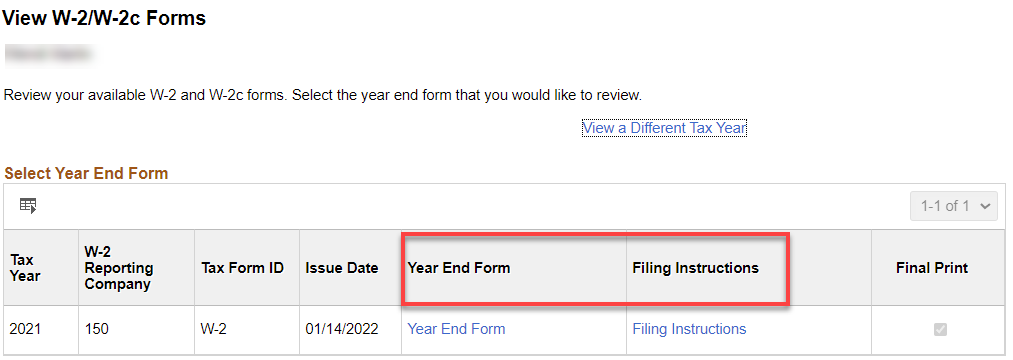 The respective PDF document will open and could be downloaded and/or printed.The process to view, download and print W-2/W-2c Forms is now complete.That’s it! 